Liebe APV-Kameradinnen, liebe APV-Kameraden„Zeitgeschichte zum Anfassen“ wird im Schweizerischen Militärmuseum in Full in der Nähe von Leibstadt/AG (nicht zu verwechseln mit dem nahegelegenen Festungsmuseum Reuenthal) auf über 9‘000 m2 Ausstellungsfläche gezeigt. Neben Artillerie-, Fliegerabwehr- und Panzerabwehrgeschützen werden auch Kavallerie- und Trainformationen gezeigt. Wer in- und ausländische Panzer- und Transportfahrzeuge bevorzugt, kann solche selbständig in einer besonderen Halle besichtigen. Für zahlreiche APV-ler ist es ein Rückblick auf ihre eigenen Militärdienstleistungen.Die untenstehende Übersicht gibt einen groben Überblick über den Tagesablauf. Die gesamte Wanderzeit entlang dem Rhein beträgt knapp 2,5 Stunden; keine Höhendifferenzen.Für die Bahn- und Fährenfahrten werden aufgrund der Anmeldungen gemeinsam Gruppentickets gelöst; wer mit den Gruppentickets reisen will, muss dies auf der Anmeldung unbedingt vermerken. Bitte Pass oder ID und etwas Kleingeld in Euro für den persönlichen Gebrauch mitnehmen.Die Kosten für Bahn- und Fährenfahrten, Museumseintritt und -führung sowie Apéro betragen pro Person CHF 20.00; der übersteigende Teil übernimmt der APV. Teilnehmende, die selbständig nach Full reisen und am Museumsbesuch/Apéro dabei sind, bezahlen einen Beitrag von CHF 10.00. Beim Museum in Full stehen genügend Parklätze zur Verfügung. Es besteht auch die Möglichkeit, nur am Mittagessen teilzunehmen.Wir freuen uns auf eine zahlreiche Teilnahme und auf viele freundschaftliche Begegnungen.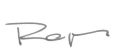 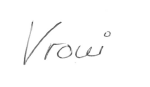 ---------------------------------------------- bei Bedarf bitte abtrennen -----------------------------------------------Anmeldung bis 25. April 2015 bitte an Roger Quennoz, Herrenmattstrasse 9, 4132  Muttenz, roger.quennoz@gmx.ch  * bitte ankreuzen, sofern zutreffend			       1. Person                                              2. Person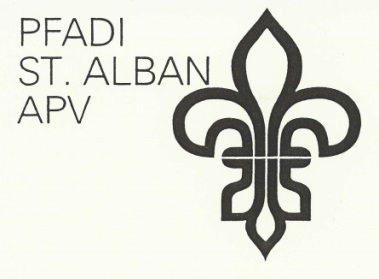 St. Alban-Tag des APV St. AlbanSonntag, 3. Mai 2015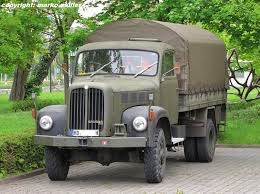 Besammlung in der Eingangshalle des Badischen Bahnhofs, Basel Anreise von Basel nach WaldshutWanderung zum Schweizerischen Militärmuseum in Full Rundgang/Führung durch das Schweizerische Militärmuseum in FullApéro im Bistro militaire im Schweizerischen Militärmuseum in FullWanderung zum Landgasthof Schützen im Weiler Bernau bei Leibstadt Wanderung zum Bahnhof DogernRückreise von Dogern nach Badischer Bahnhof, Baselum 08.15 UhrBesammlung in der Eingangshalle des Badischen Bahnhofs, Basel Anreise von Basel nach WaldshutWanderung zum Schweizerischen Militärmuseum in Full Rundgang/Führung durch das Schweizerische Militärmuseum in FullApéro im Bistro militaire im Schweizerischen Militärmuseum in FullWanderung zum Landgasthof Schützen im Weiler Bernau bei Leibstadt Wanderung zum Bahnhof DogernRückreise von Dogern nach Badischer Bahnhof, Baselab 08.41 Uhr, Gleis 8Besammlung in der Eingangshalle des Badischen Bahnhofs, Basel Anreise von Basel nach WaldshutWanderung zum Schweizerischen Militärmuseum in Full Rundgang/Führung durch das Schweizerische Militärmuseum in FullApéro im Bistro militaire im Schweizerischen Militärmuseum in FullWanderung zum Landgasthof Schützen im Weiler Bernau bei Leibstadt Wanderung zum Bahnhof DogernRückreise von Dogern nach Badischer Bahnhof, Baselmit FährenüberfahrtBesammlung in der Eingangshalle des Badischen Bahnhofs, Basel Anreise von Basel nach WaldshutWanderung zum Schweizerischen Militärmuseum in Full Rundgang/Führung durch das Schweizerische Militärmuseum in FullApéro im Bistro militaire im Schweizerischen Militärmuseum in FullWanderung zum Landgasthof Schützen im Weiler Bernau bei Leibstadt Wanderung zum Bahnhof DogernRückreise von Dogern nach Badischer Bahnhof, Baselab 10.45 UhrBesammlung in der Eingangshalle des Badischen Bahnhofs, Basel Anreise von Basel nach WaldshutWanderung zum Schweizerischen Militärmuseum in Full Rundgang/Führung durch das Schweizerische Militärmuseum in FullApéro im Bistro militaire im Schweizerischen Militärmuseum in FullWanderung zum Landgasthof Schützen im Weiler Bernau bei Leibstadt Wanderung zum Bahnhof DogernRückreise von Dogern nach Badischer Bahnhof, Baselab 11.45 UhrBesammlung in der Eingangshalle des Badischen Bahnhofs, Basel Anreise von Basel nach WaldshutWanderung zum Schweizerischen Militärmuseum in Full Rundgang/Führung durch das Schweizerische Militärmuseum in FullApéro im Bistro militaire im Schweizerischen Militärmuseum in FullWanderung zum Landgasthof Schützen im Weiler Bernau bei Leibstadt Wanderung zum Bahnhof DogernRückreise von Dogern nach Badischer Bahnhof, Baselab 13.15 Uhr MittagessenBesammlung in der Eingangshalle des Badischen Bahnhofs, Basel Anreise von Basel nach WaldshutWanderung zum Schweizerischen Militärmuseum in Full Rundgang/Führung durch das Schweizerische Militärmuseum in FullApéro im Bistro militaire im Schweizerischen Militärmuseum in FullWanderung zum Landgasthof Schützen im Weiler Bernau bei Leibstadt Wanderung zum Bahnhof DogernRückreise von Dogern nach Badischer Bahnhof, Baselab 15.30 UhrBesammlung in der Eingangshalle des Badischen Bahnhofs, Basel Anreise von Basel nach WaldshutWanderung zum Schweizerischen Militärmuseum in Full Rundgang/Führung durch das Schweizerische Militärmuseum in FullApéro im Bistro militaire im Schweizerischen Militärmuseum in FullWanderung zum Landgasthof Schützen im Weiler Bernau bei Leibstadt Wanderung zum Bahnhof DogernRückreise von Dogern nach Badischer Bahnhof, Baselab 16.19, an 17.07 UhrMenu A                                                     Fr. 30.00Menu B (vegetarisch)                                Fr. 27.00SaisonsalatSaisonsalatGeschnetzeltes Kalbfleisch, Rösti, GemüseRösti, GemüseGebrannte CrèmeGebrannte CrèmeName, Vorname einsetzenMenu  (Buchstabe A oder B einsetzen) Hin- und Rückreise mit Gruppentickets*Direktanreisend zum Museumsbesuch/Apéro*Teilnahme nur am Mittagessen*